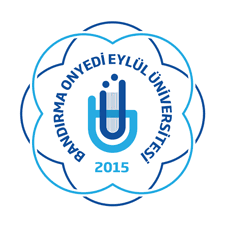 BANDIRMA ONYEDİ EYLÜL ÜNİVERSİTESİSUSURLUK MESLEK YÜKSEKOKULUBÖLÜM BAŞKANLIKLARI GÖREV VE TANIMIBANDIRMA ONYEDİ EYLÜL ÜNİVERSİTESİSUSURLUK MESLEK YÜKSEKOKULUBÖLÜM BAŞKANLIKLARI GÖREV VE TANIMIDoküman NoSUSMYO-GT.004BANDIRMA ONYEDİ EYLÜL ÜNİVERSİTESİSUSURLUK MESLEK YÜKSEKOKULUBÖLÜM BAŞKANLIKLARI GÖREV VE TANIMIBANDIRMA ONYEDİ EYLÜL ÜNİVERSİTESİSUSURLUK MESLEK YÜKSEKOKULUBÖLÜM BAŞKANLIKLARI GÖREV VE TANIMIİlk Yayın Tarihi2020BANDIRMA ONYEDİ EYLÜL ÜNİVERSİTESİSUSURLUK MESLEK YÜKSEKOKULUBÖLÜM BAŞKANLIKLARI GÖREV VE TANIMIBANDIRMA ONYEDİ EYLÜL ÜNİVERSİTESİSUSURLUK MESLEK YÜKSEKOKULUBÖLÜM BAŞKANLIKLARI GÖREV VE TANIMIRevizyon Tarihi02.01.2023BANDIRMA ONYEDİ EYLÜL ÜNİVERSİTESİSUSURLUK MESLEK YÜKSEKOKULUBÖLÜM BAŞKANLIKLARI GÖREV VE TANIMIBANDIRMA ONYEDİ EYLÜL ÜNİVERSİTESİSUSURLUK MESLEK YÜKSEKOKULUBÖLÜM BAŞKANLIKLARI GÖREV VE TANIMIRevizyon NoGÖREV BİLGİLERİGÖREV BİLGİLERİGÖREV BİLGİLERİGÖREV BİLGİLERİGÖREV BİLGİLERİBirimBirimSusurluk Meslek YüksekokuluSusurluk Meslek YüksekokuluSusurluk Meslek YüksekokuluAdı SoyadıAdı SoyadıBölüm BaşkanlarıBölüm BaşkanlarıBölüm BaşkanlarıUnvanıUnvanıBağlı Olduğu Birim ve Birim AmiriBağlı Olduğu Birim ve Birim AmiriSusurluk MYO- Müdür Susurluk MYO- Müdür Susurluk MYO- Müdür Bağlı Birimler ve KadrolarBağlı Birimler ve KadrolarSusurluk MYO İlgili ÇalışanlarıSusurluk MYO İlgili ÇalışanlarıSusurluk MYO İlgili ÇalışanlarıGörevde Olmadığı Zaman Yerini Alacak Görevde Olmadığı Zaman Yerini Alacak YardımcılarıYardımcılarıYardımcılarıÇalışma KoşullarıÇalışma KoşullarıNormal MesaiNormal MesaiNormal MesaiÇalışma SaatleriÇalışma Saatleri08:30 -12:30/ 13:30-17:3008:30 -12:30/ 13:30-17:3008:30 -12:30/ 13:30-17:30Yüksekokulun Temel FonksiyonuYüksekokulun Temel Fonksiyonu2547 sayılı Yükseköğretim Kanunun 21. Maddesinde belirtilen işlemleri yürütmek.2547 sayılı Yükseköğretim Kanunun 21. Maddesinde belirtilen işlemleri yürütmek.2547 sayılı Yükseköğretim Kanunun 21. Maddesinde belirtilen işlemleri yürütmek.GÖREV, YETKİ VE SORUMLULUKLARGÖREV, YETKİ VE SORUMLULUKLARGÖREV, YETKİ VE SORUMLULUKLARGÖREV, YETKİ VE SORUMLULUKLARGÖREV, YETKİ VE SORUMLULUKLARBölüm Kuruluna ve Bölüm Akademik Kuruluna Başkanlık etmek,Bölümü temsil etmek üzere Meslek Yüksekokulu Kurulu toplantılarına katılmak,Bölüm öğretim elemanlarının görev sürelerinin uzatılmasında dikkate alınmak üzere Bölüm görüşünü yazılı olarak Müdürlük Makamına bildirmek,Bölüm, Müdürlük ve Enstitü arasındaki her türlü yazışma, yürütme ve koordinasyonu sağlamak,Bölümde eğitim-öğretimin düzenli bir şekilde sürdürülmesini sağlamak,Bölüm komisyonlarını oluşturmak ve çalışma raporlarını takip etmek,Eğitim-öğretimin ve bilimsel araştırmaların verimli ve etkili bir şekilde gerçekleşmesi amacına yönelik olarak Bölümdeki öğretim elemanları arasındaki koordinasyonu sağlamak,Bölümündeki öğrenci-öğretim elemanı ilişkilerinin, eğitim-öğretimin amaçları doğrultusunda, düzenli ve sağlıklı bir şekilde yürütülmesini sağlamak,Ek ders ve sınav ücret çizelgelerinin zamanında ve doğru bir biçimde hazırlanmasını sağlamak, Bölümün ders dağılımının öğretim elemanları arasında dengeli bir şekilde yapılmasını sağlamak,Danışman seçimi ve danışmanlık hizmetlerinin koordinasyonunu yapmak,Bölümdeki dersliklerin, laboratuvarların ve ders araç gereçlerinin verimli, etkili, düzenli ve temiz olarak kullanılmasını sağlamak,Araştırma faaliyetlerini takip etmek ve laboratuvar çalışmalarını verimli hale getirmek,Her eğitim-öğretim yılı başında bir önceki döneme ait bölüm akademik faaliyet raporunun hazırlamasını sağlamak,İlgili kanun ve yönetmeliklerle verilen görevleri ve Müdür tarafından verilecek diğer görevleri yapmak,Yukarıda yazılı olan bütün bu görevleri kanunlara ve yönetmeliklere uygun olarak yerine getirirken, Yüksekokul Müdürlüğü’ne karşı sorumludurlar.Bölüm Kuruluna ve Bölüm Akademik Kuruluna Başkanlık etmek,Bölümü temsil etmek üzere Meslek Yüksekokulu Kurulu toplantılarına katılmak,Bölüm öğretim elemanlarının görev sürelerinin uzatılmasında dikkate alınmak üzere Bölüm görüşünü yazılı olarak Müdürlük Makamına bildirmek,Bölüm, Müdürlük ve Enstitü arasındaki her türlü yazışma, yürütme ve koordinasyonu sağlamak,Bölümde eğitim-öğretimin düzenli bir şekilde sürdürülmesini sağlamak,Bölüm komisyonlarını oluşturmak ve çalışma raporlarını takip etmek,Eğitim-öğretimin ve bilimsel araştırmaların verimli ve etkili bir şekilde gerçekleşmesi amacına yönelik olarak Bölümdeki öğretim elemanları arasındaki koordinasyonu sağlamak,Bölümündeki öğrenci-öğretim elemanı ilişkilerinin, eğitim-öğretimin amaçları doğrultusunda, düzenli ve sağlıklı bir şekilde yürütülmesini sağlamak,Ek ders ve sınav ücret çizelgelerinin zamanında ve doğru bir biçimde hazırlanmasını sağlamak, Bölümün ders dağılımının öğretim elemanları arasında dengeli bir şekilde yapılmasını sağlamak,Danışman seçimi ve danışmanlık hizmetlerinin koordinasyonunu yapmak,Bölümdeki dersliklerin, laboratuvarların ve ders araç gereçlerinin verimli, etkili, düzenli ve temiz olarak kullanılmasını sağlamak,Araştırma faaliyetlerini takip etmek ve laboratuvar çalışmalarını verimli hale getirmek,Her eğitim-öğretim yılı başında bir önceki döneme ait bölüm akademik faaliyet raporunun hazırlamasını sağlamak,İlgili kanun ve yönetmeliklerle verilen görevleri ve Müdür tarafından verilecek diğer görevleri yapmak,Yukarıda yazılı olan bütün bu görevleri kanunlara ve yönetmeliklere uygun olarak yerine getirirken, Yüksekokul Müdürlüğü’ne karşı sorumludurlar.Bölüm Kuruluna ve Bölüm Akademik Kuruluna Başkanlık etmek,Bölümü temsil etmek üzere Meslek Yüksekokulu Kurulu toplantılarına katılmak,Bölüm öğretim elemanlarının görev sürelerinin uzatılmasında dikkate alınmak üzere Bölüm görüşünü yazılı olarak Müdürlük Makamına bildirmek,Bölüm, Müdürlük ve Enstitü arasındaki her türlü yazışma, yürütme ve koordinasyonu sağlamak,Bölümde eğitim-öğretimin düzenli bir şekilde sürdürülmesini sağlamak,Bölüm komisyonlarını oluşturmak ve çalışma raporlarını takip etmek,Eğitim-öğretimin ve bilimsel araştırmaların verimli ve etkili bir şekilde gerçekleşmesi amacına yönelik olarak Bölümdeki öğretim elemanları arasındaki koordinasyonu sağlamak,Bölümündeki öğrenci-öğretim elemanı ilişkilerinin, eğitim-öğretimin amaçları doğrultusunda, düzenli ve sağlıklı bir şekilde yürütülmesini sağlamak,Ek ders ve sınav ücret çizelgelerinin zamanında ve doğru bir biçimde hazırlanmasını sağlamak, Bölümün ders dağılımının öğretim elemanları arasında dengeli bir şekilde yapılmasını sağlamak,Danışman seçimi ve danışmanlık hizmetlerinin koordinasyonunu yapmak,Bölümdeki dersliklerin, laboratuvarların ve ders araç gereçlerinin verimli, etkili, düzenli ve temiz olarak kullanılmasını sağlamak,Araştırma faaliyetlerini takip etmek ve laboratuvar çalışmalarını verimli hale getirmek,Her eğitim-öğretim yılı başında bir önceki döneme ait bölüm akademik faaliyet raporunun hazırlamasını sağlamak,İlgili kanun ve yönetmeliklerle verilen görevleri ve Müdür tarafından verilecek diğer görevleri yapmak,Yukarıda yazılı olan bütün bu görevleri kanunlara ve yönetmeliklere uygun olarak yerine getirirken, Yüksekokul Müdürlüğü’ne karşı sorumludurlar.Bölüm Kuruluna ve Bölüm Akademik Kuruluna Başkanlık etmek,Bölümü temsil etmek üzere Meslek Yüksekokulu Kurulu toplantılarına katılmak,Bölüm öğretim elemanlarının görev sürelerinin uzatılmasında dikkate alınmak üzere Bölüm görüşünü yazılı olarak Müdürlük Makamına bildirmek,Bölüm, Müdürlük ve Enstitü arasındaki her türlü yazışma, yürütme ve koordinasyonu sağlamak,Bölümde eğitim-öğretimin düzenli bir şekilde sürdürülmesini sağlamak,Bölüm komisyonlarını oluşturmak ve çalışma raporlarını takip etmek,Eğitim-öğretimin ve bilimsel araştırmaların verimli ve etkili bir şekilde gerçekleşmesi amacına yönelik olarak Bölümdeki öğretim elemanları arasındaki koordinasyonu sağlamak,Bölümündeki öğrenci-öğretim elemanı ilişkilerinin, eğitim-öğretimin amaçları doğrultusunda, düzenli ve sağlıklı bir şekilde yürütülmesini sağlamak,Ek ders ve sınav ücret çizelgelerinin zamanında ve doğru bir biçimde hazırlanmasını sağlamak, Bölümün ders dağılımının öğretim elemanları arasında dengeli bir şekilde yapılmasını sağlamak,Danışman seçimi ve danışmanlık hizmetlerinin koordinasyonunu yapmak,Bölümdeki dersliklerin, laboratuvarların ve ders araç gereçlerinin verimli, etkili, düzenli ve temiz olarak kullanılmasını sağlamak,Araştırma faaliyetlerini takip etmek ve laboratuvar çalışmalarını verimli hale getirmek,Her eğitim-öğretim yılı başında bir önceki döneme ait bölüm akademik faaliyet raporunun hazırlamasını sağlamak,İlgili kanun ve yönetmeliklerle verilen görevleri ve Müdür tarafından verilecek diğer görevleri yapmak,Yukarıda yazılı olan bütün bu görevleri kanunlara ve yönetmeliklere uygun olarak yerine getirirken, Yüksekokul Müdürlüğü’ne karşı sorumludurlar.Bölüm Kuruluna ve Bölüm Akademik Kuruluna Başkanlık etmek,Bölümü temsil etmek üzere Meslek Yüksekokulu Kurulu toplantılarına katılmak,Bölüm öğretim elemanlarının görev sürelerinin uzatılmasında dikkate alınmak üzere Bölüm görüşünü yazılı olarak Müdürlük Makamına bildirmek,Bölüm, Müdürlük ve Enstitü arasındaki her türlü yazışma, yürütme ve koordinasyonu sağlamak,Bölümde eğitim-öğretimin düzenli bir şekilde sürdürülmesini sağlamak,Bölüm komisyonlarını oluşturmak ve çalışma raporlarını takip etmek,Eğitim-öğretimin ve bilimsel araştırmaların verimli ve etkili bir şekilde gerçekleşmesi amacına yönelik olarak Bölümdeki öğretim elemanları arasındaki koordinasyonu sağlamak,Bölümündeki öğrenci-öğretim elemanı ilişkilerinin, eğitim-öğretimin amaçları doğrultusunda, düzenli ve sağlıklı bir şekilde yürütülmesini sağlamak,Ek ders ve sınav ücret çizelgelerinin zamanında ve doğru bir biçimde hazırlanmasını sağlamak, Bölümün ders dağılımının öğretim elemanları arasında dengeli bir şekilde yapılmasını sağlamak,Danışman seçimi ve danışmanlık hizmetlerinin koordinasyonunu yapmak,Bölümdeki dersliklerin, laboratuvarların ve ders araç gereçlerinin verimli, etkili, düzenli ve temiz olarak kullanılmasını sağlamak,Araştırma faaliyetlerini takip etmek ve laboratuvar çalışmalarını verimli hale getirmek,Her eğitim-öğretim yılı başında bir önceki döneme ait bölüm akademik faaliyet raporunun hazırlamasını sağlamak,İlgili kanun ve yönetmeliklerle verilen görevleri ve Müdür tarafından verilecek diğer görevleri yapmak,Yukarıda yazılı olan bütün bu görevleri kanunlara ve yönetmeliklere uygun olarak yerine getirirken, Yüksekokul Müdürlüğü’ne karşı sorumludurlar.HazırlayanFikriye AŞARBilg.İşl.Doküman OnayıMustafa ÇEVRANYüksekokul SekreteriYürürlük OnayıProf.Dr. Bünyamin SÖĞÜTMüdür